Guía de trabajo autónomo #2El trabajo autónomo es la capacidad de realizar tareas por nosotros mismos, sin necesidad de que nuestros/as docentes estén presentes. Me preparo para hacer la guía 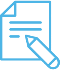 Pautas que debo verificar antes de iniciar mi trabajo.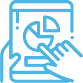 Voy a recordar lo aprendido en clase. 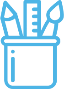  Pongo en práctica lo aprendido en claseAhora voy a evaluar el trabajo que realicé:Centro Educativo: Educador/a: Nivel: Séptimo añoAsignatura: Artes IndustrialesMateriales o recursos que voy a necesitar Puede imprimir la guía o trabajar en cuaderno: Lápiz o lapicero, lápices de color o marcadores de colores.Si trabaja en digital: computadora, o Tablet o teléfono con conexión a internetCondiciones que debe tener el lugar donde voy a trabajar Iluminación preferiblemente natural, un lugar amplio, con espacio para trabajar, sin distractores y con alcance de internet si se trabaja de manera digital.Tiempo en que se espera que realice la guía 120 minutosIndicaciones Responda en este esquema o en su cuaderno las siguientes preguntas:Actividad Preguntas para reflexionar y responderIndicacionesRecuerdeLeer las indicaciones y las tareas solicitadas.Subrayar las palabras que no conoce y buscar su significado.Regrese a alguna indicación en caso de no haber comprendido qué hacer. Revisar si realizó  todo  lo solicitado o le faltó hacer alguna actividadLea el artículo que se encuentra en esta dirección: https://about-haus.com/planos-de-casas/ Observe el siguiente plano y luego complete el cuadro: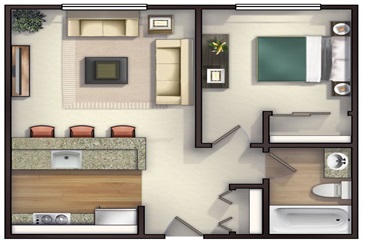 Ahora con tus propias palabras, escribe una definición para el Plano de distribución: Si ya vimos qué es un plano de distribución, entonces escribe con tus palabras que será un plano de distribución de agua potable: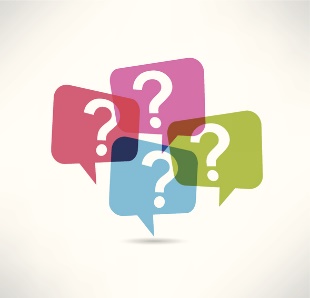 Ahora conoce este plano, se llama plano eléctrico: Complete el siguiente cuadro:Ahora con tus propias palabras, cuál es la finalidad del plano eléctrico: Para finalizar interpretemos este plano: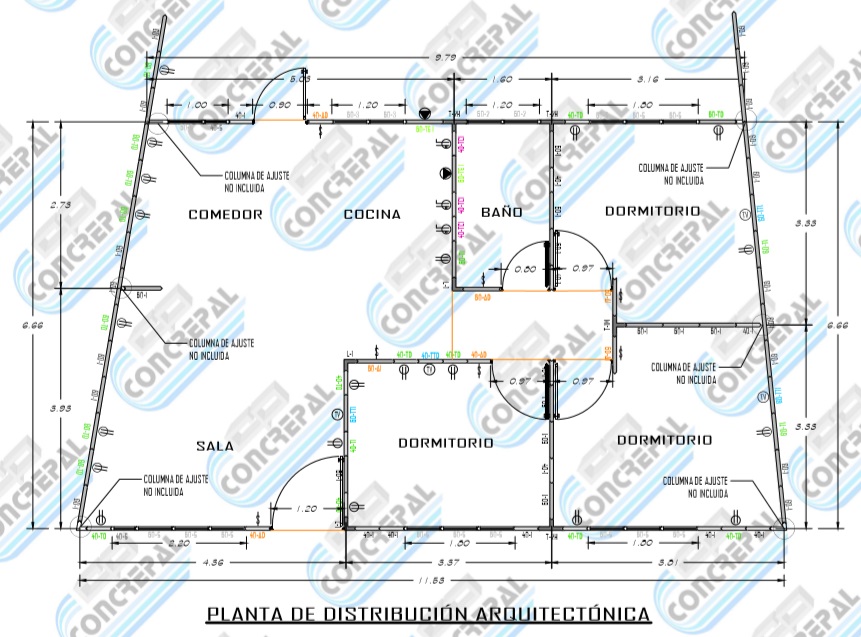 Indicaciones o preguntas para auto regularse y evaluarse¿Qué sabía antes de estos temas y qué sé ahora?¿Qué puedo mejorar de mi trabajo?¿Cómo le puedo explicar a otra persona lo que aprendí?¿Cómo se relaciona lo que aprendí hoy con el proyecto que voy a realizar?Con el trabajo autónomo voy a aprender a aprender Con el trabajo autónomo voy a aprender a aprender Reviso las acciones realizadas durante la construcción del trabajo.Marco una X encima de cada símbolo al responder las siguientes preguntas Reviso las acciones realizadas durante la construcción del trabajo.Marco una X encima de cada símbolo al responder las siguientes preguntas ¿Leí las indicaciones con detenimiento?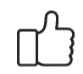 ¿Subrayé las palabras que no conocía?¿Busqué en el diccionario o consulté con un familiar el significado de las palabras que no conocía?¿Me devolví a leer las indicaciones cuando no comprendí qué hacer?Con el trabajo autónomo voy a aprender a aprenderCon el trabajo autónomo voy a aprender a aprenderValoro lo realizado al terminar por completo el trabajo.Marca una X encima de cada símbolo al responder las siguientes preguntasValoro lo realizado al terminar por completo el trabajo.Marca una X encima de cada símbolo al responder las siguientes preguntas¿Leí mi trabajo para saber si es comprensible lo escrito o realizado?¿Revisé mi trabajo para asegurarme si todo lo solicitado fue realizado?¿Me siento satisfecho con el trabajo que realicé?Explico ¿Cuál fue la parte favorita del trabajo?¿Qué puedo mejorar, la próxima vez que realice la guía de trabajo autónomo?Explico ¿Cuál fue la parte favorita del trabajo?¿Qué puedo mejorar, la próxima vez que realice la guía de trabajo autónomo?